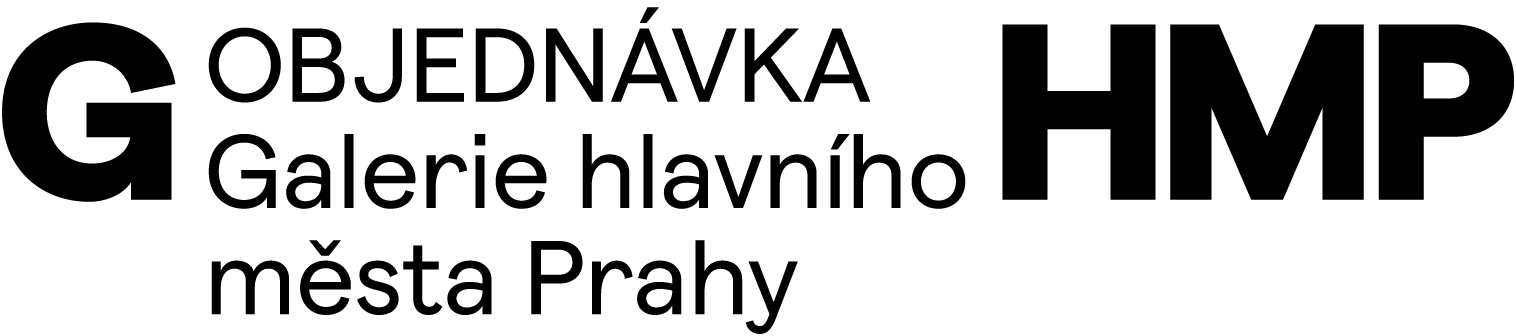 OBJEDNÁVÁME U VÁSTisk autorské publikace Márie Lukáčové  -  Ostrovy Snu (Drak a Ryba) v celkovém nákladu 400 ks (400 CZ verze) - 97 600,- + DPH 10 % , tedy 107 360,- KčSpecifikace publikace - Ostrovy Snu (pracovný název)Formát 23 x 31 cm; 56 stran; vazba V8 rovný; Lepenka 2,5 mm; barevnost: 4/4 KMCY; papír: Garda Pat Matt Kiara 1,3 150g; předsádka: 2x4; Barevnost 1/1 P; papír: Garda Pat Matt Kiara 1,3 150g; Format 460 x 310 mm; Potah; Stran 4; Barevnost 1/0 P2/0; papír: Garda Pat Matt Kiara 1,3 150g; Format 522,3 x 340 mm; Ražba stříbrnou fólií; termín dodání: do 10.11.Cena celkem včetně dopravy 107 360 Kč				OBJEDNÁVÁ 	SCHVALUJE                  SCHVALUJEMagdaléna Juříková         Anna Kulíčková       Michaela Vrchotová        Eva Koláčkováředitelka GHMP               							   správce rozpočtuDODAVATELOBJEDNATELTiskárna Helbich, a.s.
Valchařská 36
614 00 Brno
IČ: 255 92 505
DIČ: CZ 25592505

Společnost zapsána v OR vedeném 
KS v Brně pod sp. zn. B 4456.Galerie hlavního města PrahyStaroměstské náměstí 605/13CZ 110 00 Praha 1IČ 00064416DIČ CZ 00064416č. bankovního účtu: 2000700006/6000PPF Banka, a.s.V Praze 18. 10. 2023